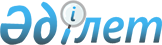 Об утверждении ставок туристского взноса для иностранцев на 2023 год по Тимирязевскому району
					
			Утративший силу
			
			
		
					Решение Тимирязевского районного маслихата Северо-Казахстанской области от 28 декабря 2022 года № 17/21. Зарегистрировано в Министерстве юстиции Республики Казахстан 6 января 2023 года № 31595. Утратило силу решением Тимирязевского районного маслихата Северо-Казахстанской области от 28 ноября 2023 года № 8/10
      Сноска. Утратило силу решением Тимирязевского районного маслихата Северо-Казахстанской области от 28.11.2023 № 8/10 (вводится в действие по истечении десяти календарных дней после дня его первого официального опубликования).
      Сноска. Вводится в действие с 01.01.2023 в соответствии с пунктом 2 настоящего решения.
      В соответствии с подпунктом 2-10) пункта 2 статьи 6 Закона Республики Казахстан "О местном государственном управлении и самоуправлении в Республике Казахстан", постановлением Правительства Республики Казахстан от 5 ноября 2021 года № 787 "Об утверждении Правил уплаты туристского взноса для иностранцев", Тимирязевский районный маслихат РЕШИЛ:
      1. Утвердить ставки туристского взноса для иностранцев в местах размещения туристов с 1 января по 31 декабря 2023 года включительно 1 (один ) процент от стоимости пребывания.
      2. Настоящее решение вводится в действие с 1 января 2023 года .
					© 2012. РГП на ПХВ «Институт законодательства и правовой информации Республики Казахстан» Министерства юстиции Республики Казахстан
				
      Секретарь районного маслихата

А. Асанова
